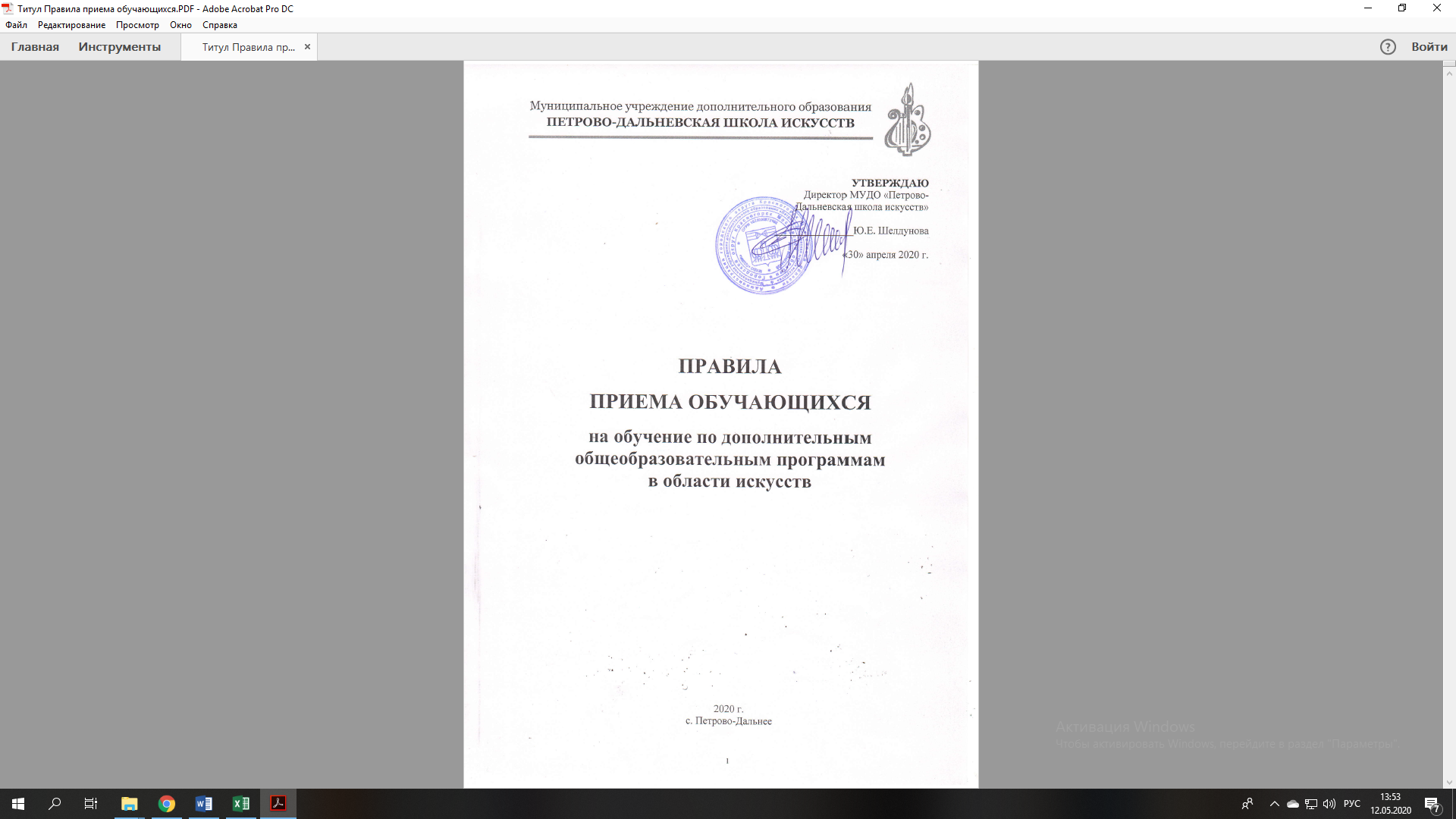 ОБЩИЕ ПОЛОЖЕНИЯНастоящие Правила приема обучающихся на обучение по дополнительным общеобразовательным программам в области искусств (далее – Правила) устанавливают правила приема и порядок отбора на обучение в муниципальное учреждение дополнительного образования «Петрово-Дальневская школа искусств» (далее – Школа) в соответствии с законодательством Российской Федерации. В соответствии с частью 3 статьи 83 Федерального закона от 29 декабря 2012 г. № 273-ФЗ «Об образовании в Российской Федерации» дополнительные общеобразовательные программы в области искусств реализуются в целях выявления одаренных детей в раннем возрасте, создания условий для их художественного образования и эстетического воспитания, приобретения ими знаний, умений, навыков в области выбранного вида искусств, опыта творческой деятельности и осуществления их подготовки к получению профессионального образования в области искусств. Школа в соответствии с Уставом самостоятельно формирует контингент учащихся на обучение по общеобразовательным программам на бюджетной основе в пределах квоты муниципального задания на оказание образовательных услуг, устанавливаемых ежегодно учредителем.  Прием на обучение по дополнительным общеобразовательным программам в области искусств проводится на основании результатов индивидуального отбора, проводимого в целях выявления лиц, имеющих необходимые для освоения соответствующей образовательной программы творческие способности и физические данные (далее - поступающие). Для организации проведения приема формируются комиссия по индивидуальному отбору поступающих, приемная комиссия и апелляционная комиссия.Комиссия по индивидуальному отбору поступающих (далее - комиссия) формируется по каждой дополнительной общеобразовательной программе в области искусств (далее - общеобразовательная программа) отдельно. Состав комиссий, порядок формирования и работы утверждаются приказом директора Школы ежегодно не позднее 12 мая. СРОКИ И ПОРЯДОК ПРОВЕДЕНИЯ ОТБОРА ПОСТУПАЮЩИХПрием заявлений на обучение проводится в рамках установленного периода с 12 мая по 15 июня соответствующего года.В случае наличия свободных мест, после проведения основного приема Заявлений и проведение индивидуального отбора в форме творческих испытаний Школа может осуществлять дополнительный прием Заявлений и проведение индивидуального отбора в форме творческих испытаний в период с 20 августа по 29 августа в соответствующем году. В случае наличия свободных мест, после проведения дополнительного набора, Школа может осуществлять второй дополнительный набор в период 03 сентября по 15 сентября соответствующем году. Учреждение так же осуществляет прием Заявлений для обучения на бюджетном отделении переводом из других школ на вакантные места в течении всего учебного года (до 10% от контингента бюджетного отделения).Прием Заявления на вакантные места для обучения на отделении платных услуг Школа осуществляет в течении всего учебного года. Зачисление учащихся на отделение платных услуг Школа осуществляет с начала очередного месяца.Не позднее 12 мая Школа размещает на информационном стенде и на сайте следующую информацию: правила приема обучающихся в ДШИ;  перечень дополнительных общеобразовательных программ, по которым ДШИ объявляет прием в соответствии с лицензией на осуществление образовательной деятельности;информацию о формах проведения отбора поступающих;  особенности проведения приема поступающих с ограниченными возможностями здоровья; количество мест для приема по каждой общеобразовательной программе; сведения о работе комиссии по приему и апелляционной комиссии;  правила подачи и рассмотрения апелляций по результатам приема в Школу; Индивидуальный отбор (далее – отбор) поступающих проводится Школой с учетом федеральных государственных требований к минимуму содержания, структуре и условиям реализации дополнительных общеобразовательных программ в области искусств и срокам обучения по этим программам (далее – ФГТ) в установленной форме:прослушивание с собеседованием при отборе поступающих на обучение по общеобразовательным программам в области музыкального искусства; выполнение простого 2-х предметного натюрморта с собеседованием при отборе поступающих на обучение по общеобразовательным программам в области изобразительного искусства; До проведения официального отбора в установленные сроки в рамках периода, оговоренного в пункте 2.1. настоящих Правил, Школа имеет право проводить предварительные консультации, прослушивания и просмотры. В Школе с учетом ФГТ устанавливаются:требования, предъявляемые к уровню творческих способностей, поступающих по каждой форме проведения индивидуального отбора (Приложение 1 и 3); система оценок, применяемая при проведении отбора (Приложение 2 и 4); условия и особенности проведения приема для поступающих с ограниченными возможностями здоровья. При проведении индивидуального отбора присутствие посторонних лиц не рекомендуется. Ведомости с результатами индивидуального отбора (Приложение 3) передаются комиссиями по отбору в приемную комиссию Школы. Решение о результатах приема в Школу принимается приемной комиссией на закрытом заседании простым большинством голосов членов комиссии, участвующих в заседании, при обязательном присутствии председателя комиссии или его заместителя. При равном числе голосов председательствующий на заседании комиссии обладает правом решающего голоса.На каждом заседании комиссии ведется протокол, в котором отражается мнение всех членов комиссии (Приложение 4). Результаты по каждой форме проведения отбора объявляются не позднее трех рабочих дней после проведения приема. Объявление результатов осуществляется путем размещения по фамильного списка-рейтинга с указанием оценок, полученных каждым поступающим, на информационном стенде, а также на сайте Школы. Приемная комиссия передает сведения об указанных результатах директору Школы не позднее следующего рабочего дня после принятия решения о результатах отбора. ПРОЦЕДУРА ПРОВЕДЕНИЯ ОТБОРАВ соответствии с лицензией на осуществление образовательной деятельности Школа реализует следующие общеобразовательные программы в области искусств:дополнительная общеобразовательная программа в области музыкального искусства «Фортепиано» - 8(9) лет, 4 года;дополнительная общеобразовательная программа в области музыкального искусства «Народные инструменты» - 8(9) лет, 5(6) лет, 4 года;дополнительная общеобразовательная программа в области музыкального искусства «Духовые и ударные инструменты» - 8(9) лет, 5(6) лет, 4 года;дополнительная общеобразовательная программа в области музыкального искусства «Струнные инструменты» - 8(9) лет, 4 года;дополнительная общеобразовательная программа в области музыкального искусства «Музыкальный фольклор» - 8(9) лет;дополнительная общеобразовательная программа в области изобразительного искусства «Живопись» - 5(6) лет.В соответствии с частью 2 статьи 5, частью 2 статьи 75 Федерального закона от 29 декабря 2012 г. № 273-ФЗ «Об образовании в Российской Федерации» правом обучения в Школе пользуются граждане Российской Федерации в возрасте от 6 лет 6 месяцев до 18 лет. Граждане иностранных государств, проживающие на территории Российской Федерации, принимаются в Школу на общих основаниях.Прием в Школу осуществляется на конкурсной основе в соответствии с годовым планом приема. В соответствии с частью 3 статьи 83 Федерального закона от 29 декабря 2012 г. № 273-ФЗ «Об образовании в Российской Федерации» и ФГТ Школа осуществляет прием детей в возрасте: от 6 лет 6 месяцев до 9 лет на обучение по общеобразовательным программам сроком на 8 (9лет), 5(6) лет, 4 года; от 10 лет до 12 лет на обучение по общеобразовательным программам сроком на5 (6 лет). В отдельных случаях, с учетом индивидуальных особенностей (имеющиеся у ребенка знаний, умений и навыков, приобретенных им за пределами Школы, а также наличие выдающихся творческих и интеллектуальных способностей) на основании решения Педагогического Совета, в порядке исключения, допускается отступление от установленных возрастных требований.Прием на обучение проводится в соответствии с ежегодным графиком приема, утвержденным приказом директора Школы в пределах сроков, оговоренных пунктом 2.1. настоящих Правил.Прием на обучение осуществляется через электронный портал Государственных и муниципальных услуг Московской области (uslugi.mosreg.ru).Школа в обязательном порядке устно или через информационные системы общего пользования знакомит родителей (законных представителей) с Уставом, лицензией на право ведения образовательной деятельности, правилами приема на обучение и другими локальными актами, регламентирующими индивидуальный отбор прием на обучение и организацию образовательного процесса в Школе.Пакет документов, предоставляемых родителями (законными представителями) при подаче заявления на электронных порталах (uslugi.mosreg.ru) включает:Копия свидетельства о рождении ребёнка;Копия документа, удостоверяющего личность подающего заявление родителя (законного представителя);Справка по месту регистрации поступающего;Медицинская справка, подтверждающая возможность ребёнка осваивать избранную общеобразовательную программу в области искусства;Фотография ребёнка в формате 3х4.На каждого поступающего заводится личное дело, в котором хранится пакет документов, копия протокола заседания приемной комиссии и материалы индивидуального отбора. Личные дела поступающих, не прошедших отбор хранятся в течение одного года с момента начала приёма документов.Заявления о приеме на обучение по общеобразовательным программам в обязательном порядке регистрируются в журнале приема заявлений. На каждого поступающего заводится личное дело. Регистрация проводится при наличии полного пакета документов. Не прошедшие регистрацию поступающие, зачислению не подлежат.Председатель приемной комиссии детей организует деятельность комиссии, обеспечивает единство требований, предъявляемых к поступающим при проведении отбора детей.Секретарь приемной комиссии осуществляет контроль за соблюдением административного регламента приема обучающихся, ведет протоколы заседаний приемной комиссии, представляет в апелляционную комиссию необходимые материалы.Протоколы заседаний приемной комиссии хранятся в архиве Школы до окончания обучения в образовательном учреждении всех лиц, поступивших на основании индивидуального отбора в соответствующем году. Копии протоколов хранятся в личном деле каждого обучающегося, поступившего в Школу, в течение всего срока хранения личного дела.ПОДАЧА И РАССМОТРЕНИЕ АПЕЛЛЯЦИИ.Родители (законные представители) поступающих вправе подать апелляцию в письменном виде по процедуре и (или) результатам проведения отбора в апелляционную комиссию не позднее следующего рабочего дня после объявления результатов отбора поступающих.Состав апелляционной комиссии утверждается приказом директора Школы ежегодно не позднее 12 мая текущего года. Апелляционная комиссия формируется в количестве не менее трех человек.Апелляция рассматривается не позднее одного рабочего дня со дня ее подачи на заседании апелляционной комиссии, на которое приглашаются родители (законные представители) поступающих, не согласные с решением комиссии по отбору поступающих.Для рассмотрения апелляции секретарь приемной комиссии в течение трех рабочих дней направляет в апелляционную комиссию протокол соответствующего заседания комиссии по приему, творческие работы поступающих (при их наличии).Апелляционная комиссия принимает решение о целесообразности или нецелесообразности повторного проведения отбора поступающих на обучение, родители (законные представители) которых подали апелляцию.Решение принимается большинством голосов членов апелляционной комиссии, участвующих в заседании, при обязательном присутствии председателя комиссии. При равном числе голосов председатель апелляционной комиссии обладает правом решающего голоса.Решение апелляционной комиссии подписывается председателем данной комиссии и доводится до сведения подавших апелляцию родителей (законных представителей) поступающих под роспись в течение одного рабочего дня, следующего за днем принятия решения (Приложение 5).На каждом заседании апелляционной комиссии ведется протокол.ПОВТОРНОЕ ПРОВЕДЕНИЕ ОТБОРА ПОСТУПАЮЩИХ. ДОПОЛНИТЕЛЬНЫЙ ПРИЕМ.Повторное проведение индивидуального отбора поступающих проводится в присутствии одного из членов апелляционной комиссии в течение трех рабочих дней со дня принятия апелляционной комиссией решения о целесообразности такого отбора.Поступающим, не проходившим индивидуальный отбор по уважительной причине (болезнь или иные обстоятельства, подтвержденные документально), предоставляется возможность пройти отбор в иное время, но не позднее 29 августа с учетом требований пункта 2.2. настоящих Правил.ПОРЯДОК ЗАЧИСЛЕНИЯ НА ОБУЧЕНИЕ. ДОПОЛНИТЕЛЬНЫЙ ПРИЕМ ДЕТЕЙ.Зачисление в Школу в целях обучения по общеобразовательным программам в области искусств проводится не позднее 22 каждого года приказом директора Школы на основании протоколов заседаний приемной комиссии.Дополнительный индивидуальный отбор поступающих осуществляется в случае наличия свободных мест с 20 августа по 29 августа текущего года, в том же порядке, что и отбор поступающих, проводившийся в первоначальные сроки.Возможен прием детей на обучение по общеобразовательным программам в течение текущего учебного года в случаях перевода детей из других учреждений дополнительного образования, реализующих образовательные программы соответствующего уровня.Приложение 1 к Правилам приема обучающихся на обучение по дополнительным предпрофессиональным программам в области искусств Требования, предъявляемые к уровню творческих способностейпоступающих при проведении индивидуального отбораФормы, применяемые при индивидуальном отборе поступающих на обучение по дополнительным общеобразовательным программам в области музыкального искусстваИндивидуальный отбор на обучение по дополнительным общеобразовательным программам в области музыкального искусства осуществляется в форме прослушивания с собеседованием.Собеседование включает 3-4 вопроса:Представься, пожалуйста; как тебя зовут; сколько тебе лет и т.п.?Чем ты любишь заниматься в свободное время?Тебе нравится музыка, игра на музыкальных инструментах?Кем ты мечтаешь стать в будущем?Собеседование позволяет снять напряжение и нервозность, которую испытывает человек в новых непривычных условиях. Прослушивание при отборе:1.3.1. При прослушивании диагностируются следующие параметры, определяющие уровень творческих способностей поступающих:чувство звуковысотности;интонационный слух;чувство ритма;гармонический слух;объем музыкальной памяти;эмоциональная отзывчивость;вокальные данные.1.3.2. Процедура прослушиванияЧувство звуковысотности определяется через отнесение прозвучавшего музыкального фрагмента к высокому, среднему или низкому регистру и исполнение фрагмента заранее подготовленной песни:Примерный репертуарный список песен для исполнения:Русская народная песня «Во саду ли во городе»;Русская народная песня «Как у наших у ворот»;Русская народная песня «В хороводе были мы»;Г. Гладков  «Чунга-чанга»;Е. Крылатов «Колыбельная медведицы»;В. Шаинский «Антошка»;В. Шаинский «Пусть бегут»;В. Шаинский «Когда мои друзья со мной»;М. Красев «Маленькой елочке»;А. Островский «Спят усталые игрушки»;Р. Рустамова «Солнышко лучистое»;А. Филиппенко «По малину в сад пойдем».При проверке интонационного слуха поступающему предлагается сначала спеть на нейтральный слог, либо с предложенной подтекстовкой, музыкальный фрагмент протяженностью 1-2 такта, предварительно исполненную преподавателем, а затем, прослушав музыкальный звук, найти его на клавиатуре фортепиано из нескольких предложенных. Примеры музыкальных фрагментов:  №1 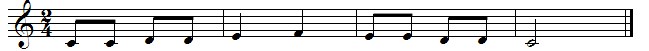 №2 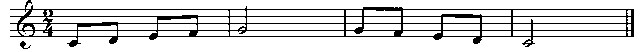 № 3 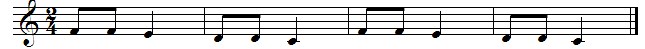 № 4 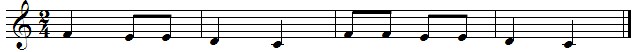 № 5 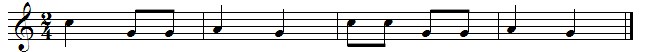 № 6 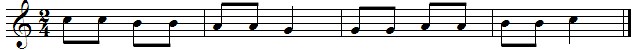 № 7 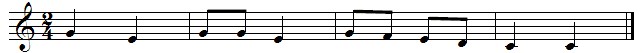 Чувство ритма оценивается по умению повторить вслед за преподавателем ритмический рисунок. Номера № 1-4 – примеры для детей 6-7 лет; № 5-8 – для детей 8-9 лет; №9-12 – для поступающих 10-12 лет.Примеры ритмических заданий:№ 1 – 4 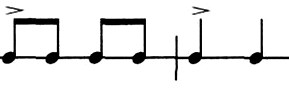 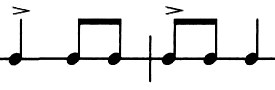 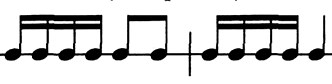 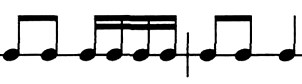 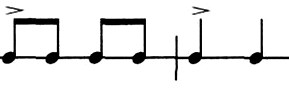 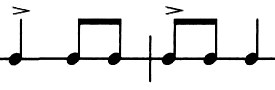 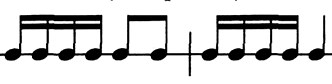 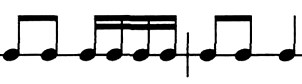 № 5 – 8 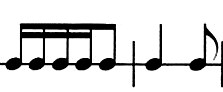 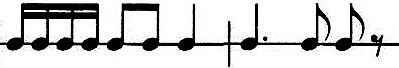 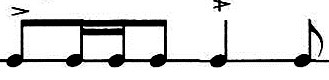 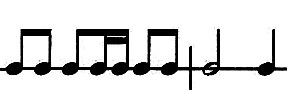 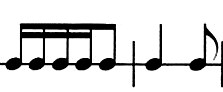 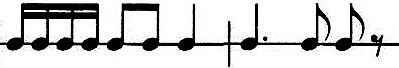 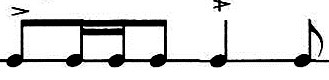 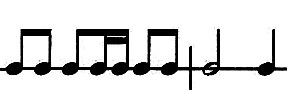 № 9 – 12 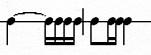 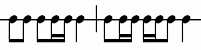 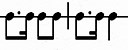 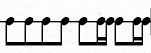 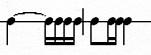 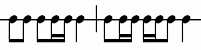 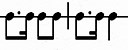 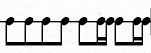 Развитость гармонического слуха определяется по умению поступающих определить количество звуков исполненных преподавателем одновременно:один – два звука при исполнении интервала;три – четыре звука при исполнении в аккорде.При определении объема музыкальной памяти предлагается повторить по памяти фрагмент песенки «Едет, едет паровоз» или «Качели».Уровень эмоциональной отзывчивости оценивается по качеству выразительного прочтения фрагмента стихотворения или басни.Приложение 2к Правилам приема обучающихсяна обучение по дополнительнымпредпрофессиональным программам в области искусствСистема оценок, применяемая при проведении индивидуального отбора на обучение по дополнительным общеобразовательным программам.Общие положенияВ Школе при проведении индивидуального отбора устанавливается трехуровневая система оценок: Высокий уровень;Средний уровень;Низкий уровень.Комиссия по отбору оценивает творческие способности и физические данные по каждому критерию приемных требований по 5-ти бальной шкале Общее количество баллов индивидуального отбора определяется суммированием полученных по каждой позиции баллов. Результаты индивидуального отбора заносятся в ведомость, которая передается в приемную комиссию.На заседании приемной комиссии общее количество баллов индивидуального отбора переводится в трехуровневую систему оценок, которая заносится в протокол приемной комиссии вместе с результатом голосования.Критерии отбора поступающих на обучение по дополнительным предпрофессиональным программам в области музыкального искусства.Критерии оценки прослушивания На основании полученных результатов определяется уровень и рейтинг поступающих: Высокий – 27 – 35 баллов Средний – 13 – 26 балла; Низкий –   6 – 12 баллов. Приложение 3 к Правилам приема обучающихся на обучение по дополнительным предпрофессиональным программам в области искусств Формы, применяемые при индивидуальном отборе поступающих на обучение по дополнительной общеобразовательной программе в области изобразительного искусства «Живопись»Индивидуальный отбор на обучение по дополнительной общеобразовательной программе в области изобразительного искусства осуществляется в форме собеседования и творческих заданий, позволяющих определить наличие способностей в области изобразительного искусства:просмотр творческих работ детей, выполненных в домашних условиях;выполнение за определённое время творческого задания в классе.Собеседование включает 3-4 вопроса:Представься, пожалуйста; как тебя зовут; сколько тебе лет и т.п.?Чем ты любишь заниматься в свободное время?Что тебе нравиться рисовать?Какие виды творчества тебе более близки?Кем ты мечтаешь стать в будущем?Собеседование позволяет снять напряжение и нервозность, которую испытывает человек в новых непривычных условиях.Работы, выполненные в домашних условиях, могут быть исполнены различными изобразительными материалами: гуашевыми или акварельными красками, пастелью; а также различными графическими материалами: простыми или цветными карандашами, гелевыми ручками, фломастерами и др.Главное – работы должны быть разнообразными по форме и содержанию, чтобы приемная комиссия могла объективно оценить художественные способности будущего ученика.Работы сдаются в комиссию по отбору в папке, на которой указана фамилия, имя и возраст поступающего. Каждая работа с обратной стороны должна содержать следующие сведения: фамилия, имя и возраст автора, название работы (по желанию).Помимо представленных домашних работ, поступающие выполняют творческое задания по живописи в классе: этюд тонального 2-х предметного натюрморта с натуры на цветном или контрастном фоне.Двух предметный натюрморт, составленный преподавателем, включает один предмет комбинированной формы (кувшин), а другой – шаровидной формы (яблоко, апельсин и т.п.).Для выполнения творческого задания формируются группы по 6-8 человек. Поступающие приходят за 15 минут до начала выполнения работы. Закрепляют бумагу на мольберте, готовят принадлежности и приступают к его выполнению. Срок исполнения работы 2 академических часа по 40 минут, без перемены.По окончании выполнения заданий, поступающие подписывают свою работу, где указывают фамилию и возраст печатными буквами и сдают работу преподавателю, только после этого они могут покинуть аудиторию.Для выполнения творческого задания каждому поступающему необходимо иметь:простой карандаш ТМ (НВ); ластик;краски акварельные; кисти «белка» (№3-№6);бумагу формата А3 для акварельной живописи (2 листа);тряпку (для вытирания кистей); зажимы для бумаги; банка для воды (не стеклянная); палитру; Все необходимые материалы ребенок приносит с собой.Творческие задачи, с которыми должен справиться поступающий:композиционно грамотно расположить предметы на листе;как можно точнее передать построение и пропорции предметов;передать формы предметов с помощью светотени цветом.Приложение 4к Правилам приема обучающихсяна обучение по дополнительнымпредпрофессиональным программам в области искусствСистема оценок, применяемая при проведении индивидуального отбора на обучение по дополнительным общеобразовательным программам.Общие положенияВ Школе при проведении индивидуального отбора устанавливается трехуровневая система оценок: Высокий уровень;Средний уровень;Низкий уровень.Комиссия по отбору оценивает творческие способности и физические данные по каждому критерию приемных требований по 5-ти бальной шкале Общее количество баллов индивидуального отбора определяется суммированием полученных по каждой позиции баллов. Результаты индивидуального отбора заносятся в ведомость, которая передается в приемную комиссию.На заседании приемной комиссии общее количество баллов индивидуального отбора переводится в трехуровневую систему оценок, которая заносится в протокол приемной комиссии вместе с результатом голосования.Критерии отбора поступающих на обучение по дополнительным общеобразовательным программам в области изобразительного искусстваКритерии оценки творческих работ, выполненных в домашних условиях: Критерии оценки творческой работы, выполненной в классе: На основании полученных результатов определяется уровень и рейтинг поступающих: Высокий – 28 – 35 баллов;Средний – 17 – 27 балла;Низкий – 8 – 16 баллов.№ Основные параметры муз. способностей Максимальный балл 1 Чувство звуковысотности5 2 Интонационный слух 5 3 Чувство ритма 5 4 Гармонический слух 5 5 Объем музыкальной памяти 5 6 Эмоциональная отзывчивость 5 7Вокальные данные5ИТОГО: 35№ Основные требования к работе Максимальный балл 1 Креативность 5 2 Выбор сюжета 5 3 Колористическое решение 5 ИТОГО: 15 № Основные требования к работе Максимальный балл 1 Компоновка в листе 5 2 Передача пропорций 5 3 Построение формы предметов 5 4 Светотональное решение 5 ИТОГО: 20 